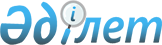 О внесении изменений и дополнений в приказ Министра финансов Республики Казахстан от 3 мая 2018 года № 502 "Об утверждении форм и Правил ведения реестров членов палаты оценщиков, членов экспертного совета"Приказ Министра финансов Республики Казахстан от 25 марта 2022 года № 307. Зарегистрирован в Министерстве юстиции Республики Казахстан 25 марта 2022 года № 27211
      ПРИКАЗЫВАЮ:
      1. Внести в приказ Министра финансов Республики Казахстан от 3 мая 2018 года № 502 "Об утверждении форм и Правил ведения реестров членов палаты оценщиков, членов экспертного совета" (зарегистрирован в Реестре государственной регистрации нормативных правовых актов под № 16906) следующие изменения и дополнения:
      заголовок изложить в следующей редакции:
      "Об утверждении форм и Правил ведения реестров членов палаты оценщиков, членов экспертного совета и недобросовестных оценщиков"; 
      преамбулу изложить в следующей редакции:
      "В соответствии с пунктом 8 статьи 23 Закона Республики Казахстан "Об оценочной деятельности в Республике Казахстан" ПРИКАЗЫВАЮ:";
      пункт 1 изложить в следующей редакции:
      "1. Утвердить:
      1) форму реестра членов палаты оценщиков согласно приложению 1 к настоящему приказу;
      2) форму реестра недобросовестных оценщиков согласно приложению 1-1 к настоящему приказу;
      3) форму реестра членов экспертного совета согласно приложению 2 к настоящему приказу;
      4) Правила ведения реестров членов палаты оценщиков, членов экспертного совета и недобросовестных оценщиков согласно приложению 3 к настоящему приказу.";
      форму реестра членов палаты оценщиков, утвержденную указанным приказом, изложить в новой редакции согласно приложению 1 к настоящему приказу; 
      дополнить приложением 1-1 к указанному приказу согласно приложению 2 к настоящему приказу;
      форму реестра членов экспертного совета, утвержденную указанным приказом, изложить в новой редакции согласно приложению 3 к настоящему приказу; 
      Правила ведения реестров членов палаты оценщиков, членов экспертного совета и недобросовестных оценщиков, утвержденные указанным приказом, изложить в новой редакции согласно приложению 4 к настоящему приказу.
      2. Департаменту методологии бухгалтерского учета, аудита и оценки Министерства финансов Республики Казахстан в установленном законодательством Республики Казахстан порядке обеспечить:
      1) государственную регистрацию настоящего приказа в Министерстве юстиции Республики Казахстан;
      2) размещение настоящего приказа на интернет-ресурсе Министерства финансов Республики Казахстан;
      3) в течение десяти рабочих дней после государственной регистрации настоящего приказа в Министерстве юстиции Республики Казахстан представление в Департамент юридической службы Министерства финансов Республики Казахстан сведений об исполнении мероприятий, предусмотренных подпунктами 1) и 2) настоящего пункта.
      3. Контроль за исполнением настоящего приказа возложить на курирующего вице-министра финансов Республики Казахстан. 
      4. Настоящий приказ вводится в действие по истечении десяти календарных дней после дня его первого официального опубликования. Реестр членов палаты оценщиков
      продолжение таблицы 
      продолжение таблицы
      продолжение таблицы Реестр недобросовестных оценщиков
      продолжение таблицы  Реестр членов экспертного совета
      продолжение таблицы 
      продолжение таблицы  Правила ведения реестров членов палаты оценщиков, членов экспертного совета и недобросовестных оценщиков Глава 1. Общие положения
      1. Настоящие Правила ведения реестров членов палаты оценщиков, членов экспертного совета и недобросовестных оценщиков (далее – Правила) разработаны в соответствии с пунктом 8 статьи 23 Закона Республики Казахстан "Об оценочной деятельности в Республике Казахстан" (далее – Закон) и устанавливают порядок ведения реестров членов палаты оценщиков, членов экспертного совета и недобросовестных оценщиков.
      Ведение реестров членов палаты оценщиков, членов экспертного совета осуществляется палатами оценщиков в электронной форме и размещаются на интернет-ресурсах палаты оценщиков и депозитария финансовой отчетности.
      Ведение реестра недобросовестных оценщиков осуществляется Комитетом внутреннего государственного аудита Министерства финансов Республики Казахстан и размещается на официальном сайте государственного органа и депозитария финансовой отчетности.
      Списочный состав оценщиков, экспертов, недобросовестных оценщиков и сведения по ним, содержащиеся в реестрах членов палаты оценщиков, членов экспертного совета и недобросовестных оценщиков являются открытыми и общедоступными. Глава 2. Порядок ведения реестра членов палаты оценщиков
      2. Реестр членов палаты оценщиков ведется каждой палатой оценщиков, по форме согласно приложению 1 к настоящему Приказу.
      Реестр ведется на государственном и русском языках.
      3. Сведения о членах палаты оценщиков вносятся в реестр со дня их принятия в члены палаты оценщиков на основании следующих документов:
      1) заявления;
      2) документа, удостоверяющего личность;
      3) свидетельства о присвоении квалификации "оценщик";
      4) справки об отсутствии неснятой или непогашенной судимости за правонарушения в сфере экономической деятельности, а также за преступления средней тяжести, совершенные умышленно, тяжкие и особо тяжкие преступления;
      5) иных документов, установленных палатой оценщиков.
      4. При изменении сведений, указанных в реестре членов палаты оценщиков, оценщик в течение десяти календарных дней информирует об этом палату оценщиков, с приложением подтверждающих документов.
      5. Палата оценщиков в течение трех рабочих дней вносит изменения (дополнения) в сведения об оценщике в реестре членов палаты с опубликованием его на интернет-ресурсе палаты и в депозитарии финансовой отчетности.
      6. В графах 12, 13 и 14 приложения 1 реестр членов палаты оценщиков к настоящему Приказу предоставляется информация по приостановлению действия свидетельства и прекращению действия свидетельства о присвоении квалификации "оценщик" в соответствии с подпунктом 1) пункта 1 и подпунктами 1), 2) и 4) пункта 2 статьи 25 Закона. Глава 3. Порядок ведения реестра недобросовестных оценщиков
      7. Реестр недобросовестных оценщиков ведется Комитетом внутреннего государственного аудита Министерства финансов Республики Казахстан на основании представленной информации палатой оценщиков.
      Реестр недобросовестных оценщиков ведется на государственном и русском языках по форме реестра недобросовестных оценщиков, согласно приложению 1-1 к настоящему Приказу и размещается на официальном сайте государственного органа и депозитарии финансовой отчетности.
      8. Палата оценщиков в течение 3 (трех) рабочих дней со дня принятия решения о приостановлении действия и (или) лишении и (или) прекращении действия свидетельства о присвоении квалификации "оценщик" своих членов, за исключением случаев, предусмотренных подпунктом 1) пункта 1 и подпунктом 1), 2), 4) пункта 2 статьи 25 Закона, предоставляет в уполномоченный орган сведения в соответствии с формой реестр недобросовестных оценщиков согласно приложению 1-1 к настоящему Приказу.
      К сведениям прикрепляется копия решения палаты оценщиков, являющегося основанием для включения оценщика в реестр недобросовестных оценщиков.
      Уполномоченный орган в течение 3 (трех) рабочих дней со дня представления палатой оценщиков сведений, указанных в части первой настоящего пункта Правил, включает оценщика в реестр недобросовестных оценщиков и прикрепляет основание решения палаты оценщиков.
      Уполномоченный орган в течение 3 (трех) рабочих дней направляет в Акционерное общество "Информационно-учетный центр" измененный реестр недобросовестных оценщиков для размещения в депозитарии финансовой отчетности.
      9. Информация, указанная в реестре недобросовестных оценщиков, сохраняется в базе уполномоченного органа и в депозитарии финансовой отчетности. Глава 4. Порядок ведения реестра членов экспертного совета
      10. Реестр членов экспертного совета ведется каждой палатой оценщиков, по форме согласно приложению 2 к настоящему Приказу.
      Реестр ведется на государственном и русском языках.
      11. При изменении сведений, указанных в реестре членов экспертного совета, эксперт в течение 10 (десяти) календарных дней информирует об этом палату оценщиков, экспертный совет с приложением подтверждающих документов.
      12. При прекращении действия свидетельства о присвоении квалификации "эксперт" палата оценщиков в течение 3 (трех) рабочих дней вносит соответствующую информацию с указанием даты и времени прекращения свидетельства в реестр членов экспертного совета с опубликованием ее на интернет-ресурсе палаты оценщиков и в депозитарии финансовой отчетности.
					© 2012. РГП на ПХВ «Институт законодательства и правовой информации Республики Казахстан» Министерства юстиции Республики Казахстан
				
      Министр финансов Республики Казахстан 

Е. Жамаубаев
Приложение 1
к приказу Министра финансов
Республики Казахстан
от 25 марта 2022 года № 307
Приложение 1
к приказу Министра финансов
Республики Казахстан
от 3 мая 2018 года № 502Форма
Регистрационный номер записи
Дата включения члена палаты оценщиков в реестр
Фамилия, имя, отчество (при его наличии) оценщика
Телефон
Электронный адрес
1
2
3
4
5
Сведения о лицензии, действовавшей до вступления в силу Закона Республики Казахстан "Об оценочной деятельности в Республике Казахстан"
Сведения о лицензии, действовавшей до вступления в силу Закона Республики Казахстан "Об оценочной деятельности в Республике Казахстан"
Свидетельство о присвоении квалификации "оценщик"
Свидетельство о присвоении квалификации "оценщик"
Свидетельство о присвоении квалификации "оценщик"
Приостановление действия свидетельства о присвоении квалификации "оценщик"
Приостановление действия свидетельства о присвоении квалификации "оценщик"
Наименование специализации
Номер и  дата выдачи
Наименование специализации 
Номер и  дата выдачи
Наименование палаты оценщиков, выдавшей свидетельство о присвоении квалификации "оценщик"
Дата решения
Период приостановления
6
7
8
9
10
11
12
Прекращение действия свидетельства о присвоении квалификации "оценщик"
Сведения о поступлении информации от правоохранительных и судебных органов по вопросам нарушения законодательства об оценочной деятельности оценщиком, независимо от периода и места его совершения
Сведения о поступлении информации от правоохранительных и судебных органов по вопросам нарушения законодательства об оценочной деятельности оценщиком, независимо от периода и места его совершения
Дата прекращения
Номер документа
Дата документа
13
14
15
Сведения о принятых мерах дисциплинарного взыскания 
Сведения о принятых мерах дисциплинарного взыскания 
Прекращение членства
Прекращение членства
Дата принятия
Вид дисциплинарного взыскания 
Дата прекращения
Основание (причина) прекращения
16
17
18
19Приложение 2
к приказу Министра финансов
Республики Казахстан
от 25 марта 2022 года № 307
Приложение 1-1
к приказу Министра финансов
Республики Казахстан
от 3 мая 2018 года № 502Форма
Регистрационный номер записи
Фамилия, имя, отчество (при его наличии) оценщика
Свидетельство о присвоении квалификации "оценщик"
Свидетельство о присвоении квалификации "оценщик"
Свидетельство о присвоении квалификации "оценщик"
Регистрационный номер записи
Фамилия, имя, отчество (при его наличии) оценщика
Наименование специализации 
Номер 
Дата выдачи 
1
2
3
4
5
Приостановление действия свидетельства о присвоении квалификации "оценщик"
(в разрезе по специализациям)
Приостановление действия свидетельства о присвоении квалификации "оценщик"
(в разрезе по специализациям)
Приостановление действия свидетельства о присвоении квалификации "оценщик"
(в разрезе по специализациям)
Лишение свидетельства о присвоении квалификации "оценщик"
(в разрезе по специализациям)
Лишение свидетельства о присвоении квалификации "оценщик"
(в разрезе по специализациям)
Лишение свидетельства о присвоении квалификации "оценщик"
(в разрезе по специализациям)
Прекращение действия свидетельства о присвоении квалификации "оценщик"
(в разрезе по специализациям)
Прекращение действия свидетельства о присвоении квалификации "оценщик"
(в разрезе по специализациям)
Дата решения
Основание решения
Период приостановления
Дата решения
Основание решения
Период лишения
Дата  решения
Основание решения
6
7
8
9
10
11
12
13Приложение 3
к приказу Министра финансов
Республики Казахстан
от 25 марта 2022 года № 307
Приложение 2
к приказу Министра финансов
Республики Казахстан
от 3 мая 2018 года № 502Форма
Регистрационный номер записи
Решение экспертного совета об избрании председателя
Решение экспертного совета об избрании председателя
Решение экспертного совета об избрании председателя
Регистрационный номер записи
Фамилия, имя, отчество (при его наличии) председателя
Дата решения
Номер решения
1
2
3
4
Сведения об избрании члена экспертного совета
Сведения об избрании члена экспертного совета
Сведения об избрании члена экспертного совета
Телефон
Электронный адрес
Фамилия, имя, отчество (при его наличии) эксперта
Дата избрания
Дата окончания срока
Телефон
Электронный адрес
5
6
7
8
9
Свидетельство о присвоении квалификации "эксперт"
Свидетельство о присвоении квалификации "эксперт"
Свидетельство о присвоении квалификации "эксперт"
Прекращение действия свидетельства о присвоении квалификации "эксперт"
Номер
Дата выдачи
Наименование палаты оценщиков, выдавшей свидетельство о присвоении квалификации "эксперт"
Дата прекращения 
10
11
12
13Приложение 4
к приказу Министра финансов
Республики Казахстан
от 25 марта 2022 года № 307
Приложение 3
к приказу Министра финансов
Республики Казахстан
от 3 мая 2018 года № 502